PUSH   BACK   RACKPUSH   BACK   RACK   เป็นชั้นเก็บสินค้าที่ได้รับการออกแบบมาเพื่อสามารถใช้งานได้โดยรถยก   ไม่ต้องวิ่งเข้าไปตักเหมือน   Drive – In    เพียงแต่ผลักพาเลตที่วางอยู่บนแคร่ทำให้การไหลเข้าไปตามราง  (ลักษณะของราง ซึ่งมีหน้าต่ำ-หลังสูง ) ในแต่ละรางสามารถเก็บได้ ลึกถึง  4  พาเลต  และพาเลตสุดท้ายวางบนคานเพื่อให้เกิดแรงเสียดทานเพียงพอที่จะกั้นพาเลตทั้ง  4  ไม่ให้ไหลย้อนกลับPUSH   BACK   RACKPUSH   BACK   RACK   is  a high  density  pallet  storage   system  in  which  pallets  of  same  product  are  stored  two,  three  and  four  deep  on  a  slope  upward  incline. The  pallets  are  fed  in  and retrieved  from  the  one  aisle,  with  each  pallet  load  being  pushed  into  the  structure  by  succeeding  pallets  so  the  first pallet   in, becomes  the last  pallet   out.  This  system  is  best  for  applications  where  multiple  pallets  of   individual  pallet  lines  are  stored  and  where  the  first  in  first  out  principle  is  not  a  criterion.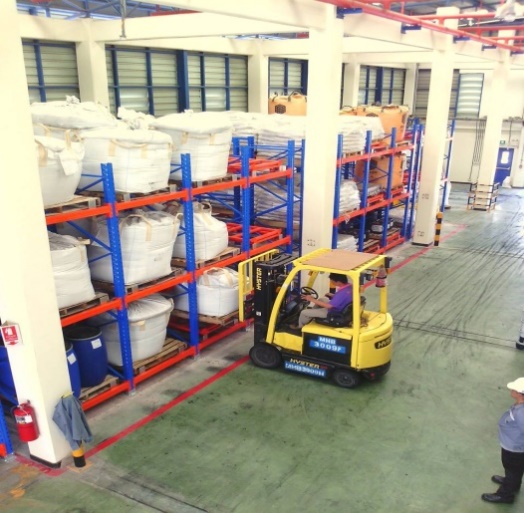 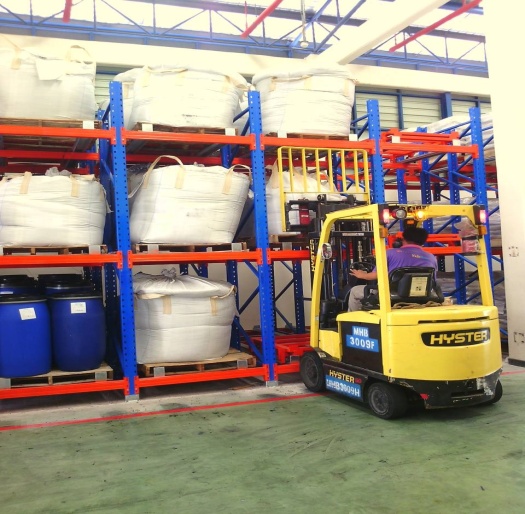 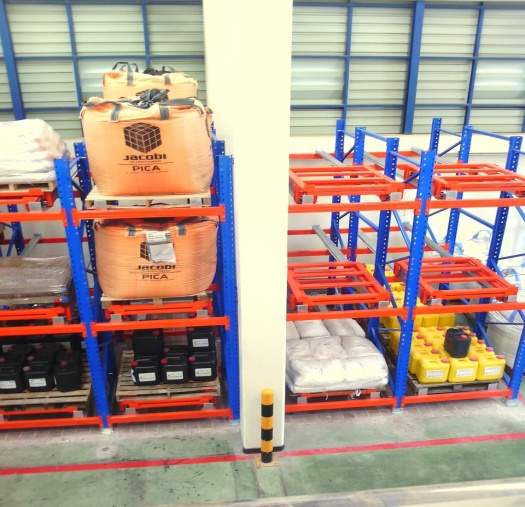 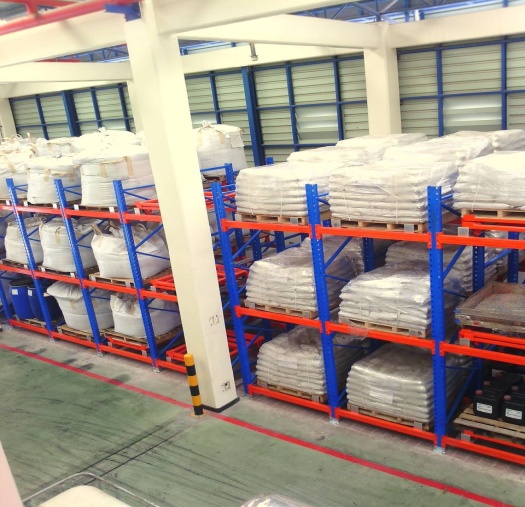 